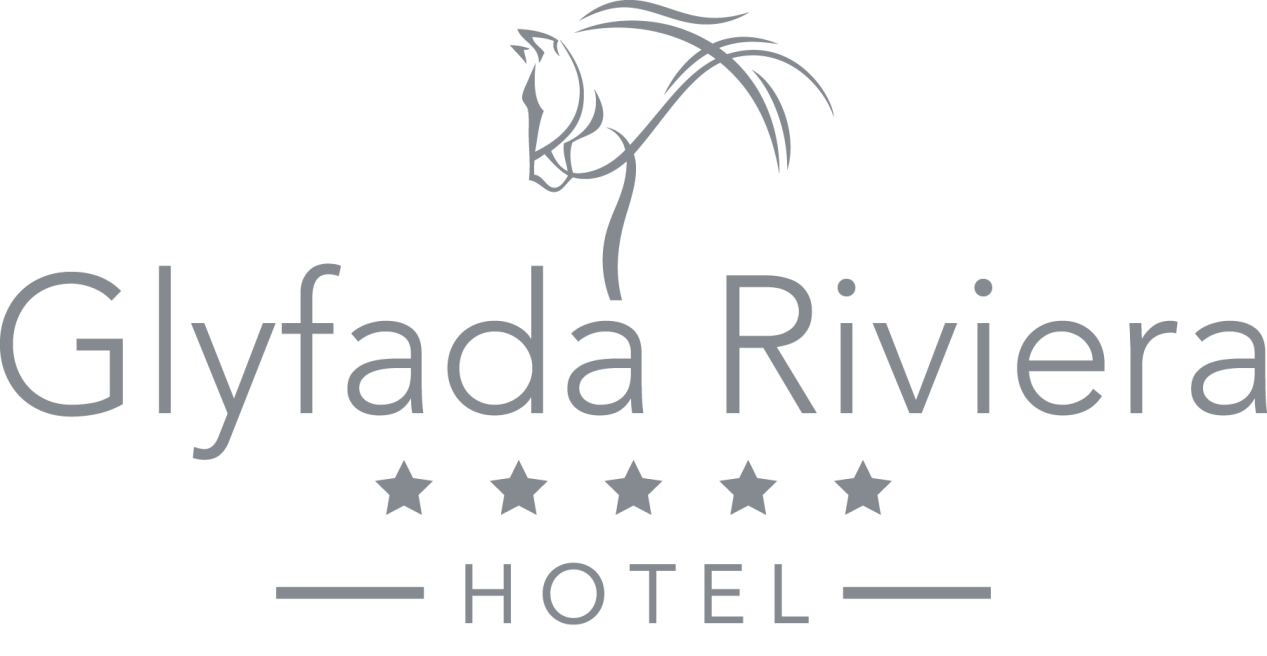 Ζητούνται φοιτητές για πρακτική άσκηση στο τμήμα υποδοχής για το ξενοδοχείο Glyfada Riviera, 24ωρης λειτουργίας,  δεν απαιτείται προϋπηρεσία. Άριστη γνώση της αγγλικής γλώσσας και επιθυμητή η γνώση δεύτερης γλώσσας.Πολύ καλή γνώση Η/Υ, επαγγελματισμός, ομαδικό πνεύμα και συνεργασία. Για αποστολή βιογραφικών : management@glyfadarivierahotel.com 
